JANUAR FOR TUSENBEINETUKEMANDAGTIRSDAGONSDAGTORSDAGFREDAG102PLANLEGNINGSDAGBARNEHAGEN ER STENGT03TURDAG, husk matpakke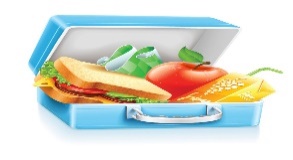 04Samling med fokus på antall/rom/form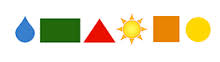 05Grupper på formiddagen, fokus på antall/rom/formTemasamling: Hjelpsomhet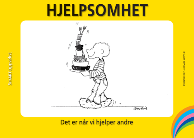 06Samling om Lille larven Aldrimett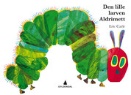 209Utelek/møtedagMUSIKKSAMLING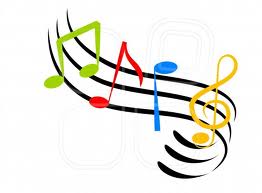 10TURDAG, husk matpakke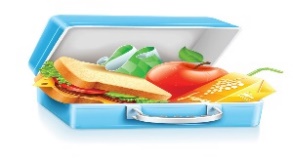 11Samling med fokus på antall/rom/form12Grupper på formiddagen, fokus på antall/rom/formTemasamling: Hjelpsomhet13Samling om Lille larven Aldrimett316Utelek/møtedagMUSIKKSAMLING17TURDAG, husk matpakke18Samling med fokus på antall/rom/form19Grupper på formiddagen, fokus på antall/rom/formTemasamling: Hjelpsomhet20Samling om Lille larven Aldrimett423Bursdagssamling forSINA 3 ÅR – HURRA!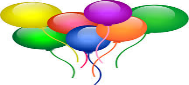 24TURDAG, husk matpakke25Samling med fokus på antall/rom/form26Grupper på formiddagen, fokus på antall/rom/formTemasamling: Hjelpsomhet27Samling om Lille larven Aldrimett